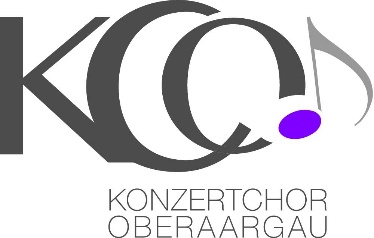 Konzertchor OberaargauWir heissen dich ganz herzlich willkommen im Konzertchor Oberaargau und freuen uns, dass du mithilfst, mit anspruchsvollem Gesang Freude zu bereiten.Für unsere Mitgliederliste benötigen wir folgende Daten:Bitte abgeben an: 	Administration Konzertchor OberaargauZuständig: 	Siehe auf unserer Homepage. Öffne den nachstehenden Link.Der Link lässt sich über die rechte Maustaste öffnen:https://www.konzertchoroberaargau.ch/chor/vorstandName:Vorname:Strasse:PLZ / Wohnort:Tel.-/Handy-Nr.:Geb.-Datum:Beruf:Stimmlage:Mailadresse:Eintritt am:Bemerkungen:Unterschrift: